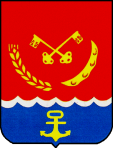 Российская ФедерацияРайонный Совет народных депутатов Михайловского районаАмурской области(шестой созыв)РЕШЕНИЕ29.09.2017г.                                                                                 № 2/10с. ПоярковоОб утверждении  Порядка обеспечения бесплатным двухразовым питанием обучающихся с ограниченными возможностями здоровья, детей – инвалидов в общеобразовательных организациях Михайловского района	Руководствуясь ст. 79 Федерального закона от 29.12.2012 № 273-ФЗ «Об образовании в Российской Федерации», районный Совет народных депутатов  р е ш и л:	Утвердить Порядок обеспечения бесплатным двухразовым питанием обучающихся с ограниченными возможностями здоровья, детей – инвалидов в общеобразовательных организациях Михайловского района.            2. Утвердить сумму расходов на обеспечение бесплатным двухразовым питанием обучающихся с ограниченными возможностями здоровья, детей – инвалидов в общеобразовательных организациях Михайловского района в размере 600 рублей в месяц на одного обучающегося. 3. Настоящее решение подлежит официальному опубликованию и вступает в силу с 01.09.2017. Глава Михайловского района                                                            С.И. ЖуганПредседатель районного Совета                                                       Т.Н. Черных                                                                                                             УТВЕРЖДЕН                                                    Решением районного Совета                                                                                    от 29.09.2017г.   № 2/10 ПОРЯДОКобеспечения бесплатным двухразовым питанием обучающихся с ограниченными возможностями здоровья, детей – инвалидов в общеобразовательных организациях Михайловского района 1. Порядок обеспечения бесплатным двухразовым питанием обучающихся с ограниченными возможностями здоровья, детей-инвалидов общеобразовательных организациях Михайловского района (далее – Порядок) устанавливает правила и условия обеспечения бесплатным двухразовым питанием обучающихся с ограниченными возможностями здоровья (далее – обучающиеся с ОВЗ), детей-инвалидов в общеобразовательных организациях Михайловского района.          2. Обучающиеся с ОВЗ, дети-инвалиды обеспечиваются бесплатным двухразовым питанием в течение учебного года при очной форме обучения в дни фактического посещения ими общеобразовательной организации.	3. Обучающимся с ОВЗ, детям-инвалидам замена бесплатного двухразового питания продуктами и (или) денежной компенсацией не производится.
    	4. Обучающиеся с ОВЗ обеспечиваются бесплатным двухразовым питанием на основании заявления родителей (законных представителей) об обеспечении бесплатным двухразовым питанием обучающегося с ОВЗ (далее – заявление) и заключения психолого-медико-педагогической комиссии, в котором установлен статус «обучающийся с ограниченными возможностями здоровья», представляемых в общеобразовательной организации.
    	5. Дети-инвалиды обеспечиваются бесплатным двухразовым питанием на основании заявления родителей (законных представителей) об обеспечении бесплатным двухразовым питанием детей-инвалидов (далее – заявление) и заключения медико-социальной экспертизы, в которой установлен статус "ребенок-инвалид", представляемых в общеобразовательную организацию.
   	 6. Решение о предоставлении бесплатного двухразового питания обучающимся с ОВЗ, детям-инвалидам оформляется приказом по общеобразовательной организации в течение трех рабочих дней со дня подачи заявления родителями (законными представителями) обучающегося с ОВЗ, ребенка-инвалида.	7. В случае изменения основания предоставления права обучающемуся с ОВЗ, ребенку-инвалиду на получение бесплатного двухразового питания родители (законные представители) обучающегося с ОВЗ, ребенка-инвалида в течение трех рабочих дней со дня наступления таких изменений должны сообщить об этом в администрацию общеобразовательной организации.
   	 8. Руководитель общеобразовательной организации несет ответственность за обеспечение бесплатным двухразовым питанием обучающихся с ОВЗ, детей-инвалидов.9. Администрация общеобразовательной организации до 5-го числа месяца, следующего за отчетным, направляет в отдел образования администрации Михайловского района информацию об обеспечении бесплатным двухразовым питанием обучающихся с ОВЗ, детей-инвалидов, получивших бесплатное двухразовое питание за отчетный месяц.
    	10. Отдел образования администрации Михайловского района (О.В. Шатохина):10.1. осуществляет контроль за обеспечением бесплатным двухразовым питанием обучающихся с ОВЗ, детей-инвалидов в подведомственных муниципальных общеобразовательных организациях;10.2. обобщает сводную информацию об обеспечении бесплатным двухразовым питанием обучающихся с ОВЗ, детей-инвалидов.
